Примерный календарный план воспитательной работы на 2023-2024 учебный год утверждён Министерством просвещения России 11.08.2023 N АБ-211/06внПримерный календарный план воспитательной работы на 2023-2024 учебный год2023 год - 200-летие со дня рождения Константина Дмитриевича Ушинского (русский педагог, писатель, основоположник научной педагогики в России)2023 год - Год педагога и наставникаСентябрь1 сентября: День знаний;3 сентября: День окончания Второй мировой войны3 сентября: День солидарности в борьбе с терроризмом8 сентября: Международный день распространения грамотности10 сентября: Международный день памяти жертв фашизма13 сентября: 100 лет со дня рождения советской партизанки Зои Космодемьянской (1923 - 1941)27 сентября: День работника дошкольного образования27 сентября: День туризмаОктябрь1 октября: Международный день пожилых людей1 октября: Международный день музыки4 октября: День защиты животных5 октября: День учителя15 октября: День отца в России25 октября: Международный день школьных библиотекНоябрь4 ноября: День народного единства8 ноября: День памяти погибших при исполнении служебных обязанностей сотрудников органов внутренних дел России20 ноября: День начала Нюрнбергского процесса26 ноября: День матери в России30 ноября: День Государственного герба Российской ФедерацииДекабрь3 декабря: День неизвестного солдата3 декабря: Международный день инвалидов5 декабря: День добровольца (волонтера) в России8 декабря: Международный день художника9 декабря: День Героев Отечества10 декабря: День прав человека12 декабря: День Конституции Российской Федерации25 декабря: День принятия Федеральных конституционных законов о Государственных символах Российской ФедерацииЯнварь25 января: День российского студенчества27 января: День полного освобождения Ленинграда от фашистской блокады;27 января: День освобождения Красной армией крупнейшего «лагеря смерти» Аушвиц-Биркенау (Освенцима) – День памяти жертв ХолокостаФевраль2 февраля: День разгрома советскими войсками немецко-фашистских войск в Сталинградской битве8 февраля: День российской науки, 300-летие со времени основания Российской Академии наук (1724)15 февраля: День памяти о россиянах, исполнявших служебный долг за пределами Отечества, 35 лет со дня вывода советских войск из Республики Афганистан (1989)21 февраля: Международный день родного языка23 февраля: День защитника ОтечестваМарт8 марта: Международный женский день14 марта: 450-летие со дня выхода первой "Азбуки" (печатной книги для обучения письму и чтению) Ивана Федорова (1574)18 марта: День воссоединения Крыма с Россией27 марта: Всемирный день театраАпрель7 апреля: Всемирный день здоровья12 апреля: День космонавтики19 апреля: День памяти о геноциде советского народа нацистами и их пособниками в годы Великой Отечественной войны22 апреля: Всемирный день Земли27 апреля: День российского парламентаризмаМай1 мая: Праздник Весны и Труда9 мая: День Победы;18 мая: Международный день музеев19 мая: День детских общественных организаций России24 мая: День славянской письменности и культурыИюнь1 июня: День защиты детей6 июня: День русского языка12 июня: День России22 июня: День памяти и скорби29 июня: День молодежиИюль8 июля: День семьи, любви и верности28 июля: День Военно-морского флотаАвгуст10 августа: День физкультурника22 августа: День Государственного флага Российской Федерации27 августа: День российского кино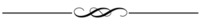 Юбилейные даты со дня рождения писателей, музыкантов, художников и других деятелей7 сентября - 100 лет со дня рождения советского поэта Эдуарда Аркадьевича Асадова (1923 - 2004)8 сентября - 100 лет со дня рождения советского поэта Расула Гамзатова (1923 - 2003)9 сентября - 195 лет со дня рождения русского писателя Льва Николаевича Толстого (1828 - 1910)28 сентября - 105 лет со дня рождения педагога Василия Александровича Сухомлинского (1918 - 1970)3 октября - 150 лет со дня рождения писателя Вячеслава Яковлевича Шишкова (1873 - 1945)9 ноября - 205 лет со дня рождения писателя Ивана Сергеевича Тургенева (1818 - 1883)10 ноября - 135 лет со дня рождения ученого, авиаконструктора Андрея Николаевича Туполева (1888 - 1972)23 ноября - 115 лет со дня рождения советского писателя Николая Николаевича Носова (1908 - 1976)5 декабря - 220 лет со дня рождения поэта Федора Ивановича Тютчева (1803 - 1873)19 января (31 января) - 190 лет со дня рождения русского мецената, собирателя живописи Сергея Михайловича Третьякова (1834 - 1892)22 января - 120 лет со дня рождения советского детского писателя Аркадия Петровича Гайдара (1904 - 1941)5 февраля - 120 лет со дня рождения героя Великой Отечественной войны Александра Матвеевича Матросова (1924 - 1943)8 февраля - 190 лет со дня рождения русского ученого Дмитрия Ивановича Менделеева (1834 - 1907)11 февраля - 130 лет со дня рождения российского детского писателя Виталия Валентиновича Бианки (1894 - 1959)13 февраля - 255 лет со дня рождения русского писателя и баснописца Ивана Андреевича Крылова (1769 - 1844)4 марта - 165 лет со дня рождения русского физика Александра Степановича Попова (1859 - 1906)9 марта - 90 лет со дня рождения советского летчика-космонавта Юрия Гагарина (1934 - 1968)18 марта - 180 лет со дня рождения композитора Николая Андреевича Римского-Корсакова (1844 - 1908)21 марта - 185 лет со дня рождения композитора Модеста Петровича Мусоргского (1839 - 1881)1 апреля - 215 лет со дня рождения писателя Николая Васильевича Гоголя (1809 - 1852)12 апреля - 185 лет со дня рождения русского географа Николая Михайловича Пржевальского (1839 - 1888)2 мая - 295 лет со дня рождения российской императрицы Екатерины II (1729 - 1796)100 лет со дня рождения писателя Виктора Петровича Астафьева (1924 - 2001)1 июня - 220 лет со дня рождения русского композитора Михаила Ивановича Глинки (1804 - 1857)2 июня - 120 лет со дня рождения русского писателя Николая Корнеевича Чуковского (1904 - 1965)6 июня - 225 лет со дня рождения русского поэта и писателя Александра Сергеевича Пушкина (1799 - 1837)7 июня - 230 лет со дня рождения русского поэта Петра Яковлевича Чаадаева (1794 - 1856)8 июля - 130 лет со дня рождения советского физика Петра Леонидовича Капицы (1894 - 1984)5 августа - 180 лет со дня рождения русского художника Ильи Ефимовича Репина (1844 - 1930)10 августа - 130 лет со дня рождения писателя Михаила Михайловича Зощенко (1894 - 1958)